18 январь 2021 й                                      № 7                       18  января 2021 гОб утверждении Регламента представления в Администрацию сельского поселения Буруновский сельсовет муниципального района Гафурийский район Республики Башкортостан участниками бюджетного процесса, а также юридическими лицами, не являющимися участниками бюджетного процесса, документов и информации в целях формирования реестра участников бюджетного процесса, а также юридических лиц, не являющихся участниками бюджетного процессаВ целях реализации приказа Министерства финансов Российской Федерации от 23 декабря 2014 года № 163н «О Порядке формирования и ведения реестра участников бюджетного процесса, а также юридических лиц, не являющихся участниками бюджетного процесса, постановляю:1. Утвердить Регламент представления в Администрацию сельского поселения Буруновский сельсовет муниципального   района Гафурийский Республики Башкортостан участниками бюджетного процесса, а также юридическими лицами, не являющимися участниками бюджетного процесса, документов и информации в целях формирования реестра участников бюджетного процесса, а также юридических лиц, не являющихся участниками бюджетного процесса.2.      Настоящее постановление вступает в силу с 1 января 2021 года.3.	Контроль за исполнением настоящего постановления оставляю за собой.Глава     сельского поселения                                М.Ф.Рахматуллин                                                                                                                                                             УТВЕРЖДЕНПостановлением Администрации                                                                          сельского поселения Буруновский                                                                                     сельсовет муниципального района                                                                                           Гафурийский район                                                                                   Республики Башкортостан                                                                                от « 18  » января 2021 года № 7РЕГЛАМЕНТпредставления в Администрацию сельского поселения Буруновский сельсовет муниципального района Гафурийский район Республики Башкортостан участниками бюджетного процесса, а также юридическими лицами, не являющимися участниками бюджетного процесса, документов и информации в целях формирования реестра участников бюджетного процесса, а также юридических лиц, не являющихся участниками бюджетного процессаI. Общие положения1.	Настоящий Регламент представления в  Администрацию сельского поселения Буруновский сельсовет  муниципального района Гафурийский район Республики Башкортостан  участниками бюджетного процесса, а также юридическими лицами, не являющимися участниками бюджетного процесса, документов и информации в целях формирования реестра участников бюджетного процесса, а также юридических лиц, не являющихся участниками бюджетного процесса (далее - Регламент), устанавливает порядок представления участниками бюджетного процесса, а также юридическими лицами, не являющимися участниками бюджетного процесса, определенными Порядком формирования и ведения реестра участников бюджетного процесса, а также юридических лиц, не являющихся участниками бюджетного процесса, утвержденным приказом Министерства финансов Российской Федерации от 23 декабря 2014 года № 163н «О Порядке формирования и ведения реестра участников бюджетного процесса, а также юридических лиц, не являющихся участниками бюджетного процесса» (далее соответственно - Порядок № 163н, организации), в Администрацию муниципального района Гафурийский район Республики Башкортостан документов и информации в целях формирования реестра участников бюджетного процесса, а также юридических лиц, не являющихся участниками бюджетного процесса, определенных Порядком № 163н (далее - Сводный реестр), в рамках выполнения требований Порядка № 163н в отношении уполномоченной организации -  Администрации сельского поселения Буруновский сельсовет муниципального района Гафурийский район Республики Башкортостан (далее – Администрация сельского поселения).2.	В Сводный реестр включается информация о следующих организациях:а)	об участниках бюджетного процесса сельского поселения Буруновский сельсовет муниципального района Гафурийский район Республики Башкортостан (далее - участники бюджетного процесса) и их обособленных подразделениях;б)	о юридических лицах, не являющихся участниками бюджетного процесса, и их обособленных подразделениях:           муниципальных автономных и бюджетных учреждениях сельского поселения Буруновский сельсовет  муниципального района Гафурийский район Республики Башкортостан (далее - автономные (бюджетные) учреждения);         муниципальных унитарных предприятиях сельского поселения Буруновский сельсовет  муниципального района Гафурийский район Республики Башкортостан (далее - унитарные предприятия);в)       о неучастниках бюджетного процесса, не являющихся автономными (бюджетными) учреждениями и унитарными предприятиями, получающих субсидии, бюджетные инвестиции из бюджета сельского поселения Буруновский сельсовет муниципального района Гафурийский район Республики Башкортостан, 
а также являющихся исполнителями по муниципальным контрактам, 
и открывающих лицевые счета в территориальных органах Федерального казначейства, Администрации сельского поселения в соответствии с законодательством Российской Федерации, законодательством Республики Башкортостан (далее – иные неучастники бюджетного процесса);. г) об иных неучастниках бюджетного процесса, заключивших контракты, договоры, соглашения в рамках исполнения муниципальных контрактов (договоров, соглашений) и открывающих лицевые счета 
в территориальных органах Федерального казначейства,  Администрации сельского поселения в соответствии с законодательством Российской Федерации, законодательством Республики Башкортостан (далее – иные юридические лица).3.	Информация формируется на основании:данных, содержащихся в Едином государственном реестре юридических лиц, размещенном на Интернет-сайте Федеральной налоговой службы по адресу: www.egrul.nalog.ru (далее - ЕГРЮЛ);учредительных документов организации;данных общероссийских классификаторов, присвоенных Территориальным органом Федеральной службы государственной статистики по Республике Башкортостан.Сведения, содержащиеся в указанных в настоящем пункте документах, должны быть идентичными.               II.	Правила представления информации и документов для                                       включения в Сводный реестр4. Для включения в Сводный реестр организация представляет 
в Администрацию сельского поселения на бумажном носителе следующую информацию и документы:а) копию учредительного документа (устава) или для обособленного подразделения - копию положения об обособленном подразделении, заверенные учредителем либо нотариально <*>;б) копию документа о государственной регистрации юридического лица, заверенную учредителем или нотариально, либо органом, осуществившим государственную регистрацию; в) копию Свидетельства о постановке на учет российской организации 
в налоговом органе, Уведомления о постановке на учет российской организации в налоговом органе (для обособленного подразделения), заверенные нотариально либо выдавшим их налоговым органом;г) копию правового акта главного администратора доходов, в ведении которого находится администратор доходов, наделяющего участника бюджетного процесса бюджетными полномочиями администратора доходов, заверенную участником бюджетного процесса, представившим правовой акт, либо главным администратором доходов (для участников бюджетного процесса);д) Перечень информации (реквизитов) об организации, включаемой 
в реестр участников бюджетного процесса, а также юридических лиц, 
не являющихся участниками бюджетного процесса по форме согласно Приложению № 1 к настоящему Регламенту (далее – Информация);е) Согласие на обработку персональных данных руководителя организации по форме согласно Приложению № 2 к настоящему Регламенту;ж) копию приказа о назначении руководителя организации;з) копию соглашения о предоставлении субсидий, бюджетных инвестиций, копию муниципального контракта, являющегося основанием для включения в Сводный реестр, заверенную органом исполнительной власти Республики Башкортостан, предоставляющим субсидии, бюджетные инвестиции или заключившим муниципальный контракт (для иных неучастников бюджетного процесса);и) копию контракта, договора, соглашения, заключенного в рамках исполнения муниципальных контрактов (договоров, соглашений), являющегося основанием для включения в Сводный реестр, заверенную организацией, заключившей указанный контракт, договор, соглашение 
(для иных юридических лиц).___________________<*> в случае утверждения положения, учредительного документа (устава) участника бюджетного процесса актом Правительства Республики Башкортостан, копия данного акта Правительства Республики Башкортостан представляется без заверения.5. Информация формируется организацией в соответствии с актуальными данными ЕГРЮЛ, а также согласно учредительным документам и персональным данным руководителя. Информация подписывается руководителем организации (уполномоченным лицом) и согласовывается:а) руководителем (уполномоченным лицом) главного распорядителя средств бюджета сельского поселения Буруновский сельсовет муниципального района Гафурийский район Республики Башкортостан (для участников бюджетного процесса);б) руководителем (уполномоченным лицом) органа исполнительной власти Республики Башкортостан, осуществляющего функции и полномочия учредителя (для бюджетных (автономных) учреждений и унитарных предприятий);в) руководителем (уполномоченным лицом) органа исполнительной власти Республики Башкортостан, заключившего с иным неучастником бюджетного процесса договор (соглашение) о предоставлении субсидий, бюджетных инвестиций или государственный контракт (для иных неучастников бюджетного процесса);г) руководителем (уполномоченным лицом) организации, заключившей контракт, договор, соглашение с иным юридическим лицом в рамках исполнения государственного контракта (для иных юридических лиц).»;       6. Не позднее двух рабочих дней с момента внесения каких-либо изменений в выписку из ЕГРЮЛ, на основании которой формируется информация, а также при смене руководителя организация представляет в Администрацию сельского поселения обновленную информацию и соответствующие копии документов.7. Информация и документы, представленные организацией 
в Администрацию сельского поселения, хранятся в Деле клиента.      III. Правила приема и проверки информации и документов Администрацией сельского поселения 8.	Администрация сельского поселения при получении от организации информации и документов осуществляет визуальную проверку на:а)	наличие полного пакета документов, необходимых для включения в сводный реестр в соответствии с пунктом 4 настоящего Регламента;б)	соответствие форматам формирования и подписания информации;в)	наличие в представленной информации исправлений.В случае выявления несоответствия представленных организацией документов и информации Администрация сельского поселения в течение двух рабочих дней со дня их получения возвращает указанные документы и информацию организации способом, аналогичным способу представления.9.	В случае положительного результата проверки информации и документов для включения в Сводный реестр Администрация сельского поселения в течение пяти рабочих дней с момента поступления документов формирует в электронной форме  в государственной информационной системе управления общественными финансами «Электронный бюджет» (далее — система «Электронный бюджет») Заявку на включение (изменение) информации об организации в Сводный реестр и направляет ее в Отделение  Управления Федерального казначейства по Республике Башкортостан (далее – Отделение УФК по РБ).10. Администрация сельского поселения не позднее двух рабочих дней со дня формирования (обновления) реестровой записи получает от УФК по РБ извещение о включении (изменении) информации и документов об организации в Сводный реестр, содержащее сведения о дате формирования (обновления) реестровой записи, а также о включенных (измененных) в реестровую запись информации и документах.11. В случае получения Администрацией сельского поселения от УФК по РБ протокола, содержащего перечень выявленных несоответствий и (или) основания, по которым информация и документы не включены в Сводный реестр, Администрация сельского поселения в течение двух рабочих дней со дня получения протокола сообщает об этом организации для устранения замечаний.Для устранения выявленных замечаний организация представляет 
в Администрацию сельского поселения информацию и документы с учетом изменений по форме согласно приложению № 1 к настоящему Регламенту.Администрация сельского поселения в течение пяти рабочих дней с момента поступления обновленной информации и документов осуществляет их проверку и формирует в системе «Электронный бюджет» Заявку на включение (изменение) информации об организации в Сводный реестр.В случае, если для устранения несоответствий, указанных в протоколе, 
не требуется внесение изменений в информацию, Администрация сельского поселения самостоятельно устраняет несоответствия.                                                                                                                  Приложение № 2                                                                     к Регламенту представления в Финансовое                                                                             управление администрации муниципального                                                                       района Гафурийский район Республики                                                                                                         Башкортостан участниками бюджетного                                                                                                                     процесса, а также юридическими лицами,                                                                     не являющимися участниками бюджетного                                                                     процесса, документов и информации                                                                      в целях формирования реестра участников                                                                      бюджетного процесса, а также юридических лиц,                                                                      не являющихся участниками бюджетного                                                                      процесса Финансовое  управление                                                                           администрации муниципального  района                                                                     Гафурийский рай Республики Башкортостан                                                                     от_________________________________________,                                                                                              (фамилия, имя, отчество)                                                                     зарегистрированного по адресу:                                                                     ___________________________________________                                                                     ___________________________________________                                                                     паспорт серии ________ № ___________________                                                                     выдан _____________________________________                                                                     ___________________________________________                                                                       (дата выдачи и наименование выдавшего органа)СОГЛАСИЕна обработку персональных данныхЯ, _________________________________________________________________________,в соответствии с требованием статьи 9 Федерального закона от 27 июля 2006 года № 152-ФЗ «О персональных данных», даю согласие Финансовому  управлению администрации муниципального  района Гафурийский Республики Башкортостан, расположенному по адресу: с.Красноусольский, ул. Октябрьская, 2, на автоматизированную, а также без использования средств автоматизации, обработку моих персональных данных, включающих фамилию, имя, отчество, сведения о месте работы, должность, реквизиты документа о назначении на должность, контактный(е) телефон(ы), страховой номер индивидуального лицевого счета в Пенсионном фонде России (СНИЛС), идентификационный номер налогоплательщика (ИНН), в целях включения моих персональных данных в реестр участников бюджетного процесса, а также юридических лиц, не являющихся участниками бюджетного процесса, в соответствии с приказом Министерства финансов Российской Федерации от 23 декабря 2014 года № 163н «О порядке формирования и ведения реестра участников бюджетного процесса, а также юридических лиц, не являющихся участниками бюджетного процесса».Согласие действует со дня его подписания в течение неопределенного срока. Согласие может быть отозвано мною в любое время на основании моего письменного заявления.Контактные телефоны: _________________________________________________________Подпись субъекта персональных данных __________                  _______________________                                                                                (подпись)	                    (расшифровка подписи)«____» ________________	20____ г.«Приложение № 1 к Регламенту представления в Администрацию сельского поселения участниками бюджетного процесса, а также юридическими лицами, не являющимися участниками бюджетного процесса, документов и информации в целях формирования реестра участников бюджетного процесса, а также юридических лиц, не являющихся участниками бюджетного процессаПереченьинформации (реквизитов) об организации Администрация сельского поселения Буруновский сельсовет муниципального района Гафурийский район Республики Башкортостан,включаемой в реестр участников бюджетного процесса, а также юридических лиц,не являющихся участниками бюджетного процесса Руководитель                  ____________      ____________        ________________(уполномоченное лицо)   (должность)         (подпись)                  (расшифровка)СОГЛАСОВАНО        Руководитель <*>	    ____________      ____________        ________________(уполномоченное лицо)   (должность)          (подпись)                   (расшифровка)-------------------------------<*> заполняется в соответствии с п. 5 настоящего Регламента»БАШ[ОРТОСТАН РЕСПУБЛИКА]Ы;АФУРИ РАЙОНЫ МУНИЦИПАЛЬ РАЙОНЫ*        БУРУНОВКА    АУЫЛ СОВЕТЫАУЫЛ БИЛ"М"№Е      ХАКИМИ"ТЕ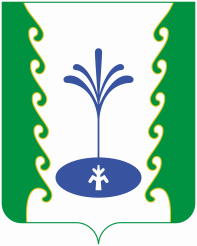 РЕСПУБЛИКА БАШКОРТОСТАНАДМИНИСТРАЦИЯ СЕЛЬСКОГО ПОСЕЛЕНИЯ БУРУНОВСКИЙСЕЛЬСОВЕТМУНИЦИПАЛЬНОГО РАЙОНА ГАФУРИЙСКИЙ РАЙОНАРАРПОСТАНОВЛЕНИЕНаименование информации (реквизита)Значение информации (реквизита)121. Основной государственный регистрационный номер (ОГРН) 10202012535552. Идентификационный номер налогоплательщика (ИНН)02190012523. Код причины постановки на учет в налоговом органе (КПП)0219010014. Информация о руководителе организации (лице, имеющем право без доверенности действовать от имени юридического лица) 4.1. Фамилия, имя, отчество (последнее – при наличии)4.2. Наименование должности 4.3. Идентификационный номер налогоплательщика (ИНН) 4.4. Страховой номер индивидуального лицевого счета (далее - СНИЛС) 4.5. Наименование документа о назначении руководителя 124.6. Номер документа о назначении руководителя организации 4.7. Дата документа о назначении руководителя организации 5. Сведения о счетах, открытых организации в подразделениях Центрального банка Российской Федерации (кредитных организациях (филиалах) (далее - банк)а) наименование банка б) БИК банка в) номер корреспондентского счета кредитной организации г) номер банковского счета6. Реквизиты государственного контракта, контракта, договора, соглашения, в целях исполнения которого организация подлежит включению в Сводный реестр 6.1. Номер контракта6.2. Дата заключения контракта7. Бюджетные полномочия организации(заполняется в соответствии с п. 1 приложения № 8 к Приказу Министерства финансов Российской Федерации от 23.12.2014 № 163н)8. Полномочия организации в сфере закупок товаров, работ, услуг для государственных (муниципальных нужд), осуществляемые в соответствии с положениями Федерального закона от 5 апреля 2013 г. № 44-ФЗ «О контрактной системе в сфере закупок товаров, работ, услуг для обеспечения государственных и муниципальных нужд»(заполняется в соответствии с п. 3.1 Приказа Казначейства России от 30.12.2015 № 27н)9. Дополнительная информация об организации9.1. Доменное имя официального сайта организации (пример: http://example.ru)9.2. Контактный номер телефона организации (пример: 8 347 280 96 78) (не более двух)9.3. Адрес электронной почты организации